Aviso Para Apresentação de CandidaturaS N.º 01/SAMA2020/2018Sistema de APOIO À Transformação digital da ADMINISTRAÇÃO PÚBLICA(SATDAP)FICHA DE ADESÃOOperação Pré-formatada FPrestação Digital de Serviços no Balcão do Empreendedor (BdE)Operações de Modernização (PI 2.3) e Capacitação (PI 11.1) da Administração pública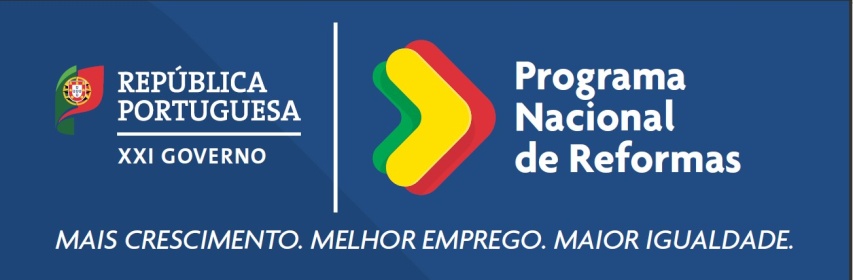 FICHA DE ADESÃO À OPERAÇÃO PRÉ-FORMATADA FNÍVEL DE ADESÃOIDENTIFICAÇÃO E DESCRIÇÃO ATUAL DOS SERVIÇOSDeverão claramente ser identificados os serviços a disponibilizar que requeiram a integração com o Balcão do Empreendedor, assim como quem são os seus destinatários, e a forma como o serviço atualmente é disponibilizado.CARATERIZAÇÃO ADICIONALNível de AdesãoS/NFrontoffice e Backoffice pela Plataforma de Serviços ComumFrontoffice pela Plataforma de Serviços Comum, Backoffice próprio e integração via Plataforma de InteroperabilidadeFrontoffice e backoffice próprio e integração via Plataforma de InteroperabilidadeServiçoDestinatários do serviçoDestinatários do serviçoForma como o serviço atualmente é disponibilizadoServiçoDescriçãoQuantificaçãoForma como o serviço atualmente é disponibilizadoEx: Comunicação de início de atividadeOperadores económicos50.000/anoPor formulário submetido em papelEx: Comunicação de alteração de estabelecimentoOperadores económicos100.000/anoPor formulário PDF enviado por email Relatório com levantamento e diagnóstico da situação atualDeverá conter obrigatoriamente a descrição dos serviços que aderem às funcionalidades disponibilizadas e respetivos custos, ou, em alternativa deverá constituir uma atividade da operação.Arquitetura e especificações técnicas e funcionais dos sistemas a desenvolverCaracterização do processo de negócio e do modelo de prestação do serviço, fluxos implementados e engenharia do processo Estatísticas, nomeadamente de procura/volume, tempos de atendimento e níveis de serviço (se aplicável) – situação atual e situação futura Outros pontos considerados pertinentesIdentificação de recursos humanos e técnicos envolvidos Equipa de projeto – Deverá ser indicado o n.º de elementos internos e externos ao organismo que integrarão a equipa de projeto, indicando o seu perfil, as suas competências e as responsabilidades quer na fase de execução da operação como de exploração. A equipa deverá integrar elementos com perfil técnico e com perfil funcional, considerando as componentes englobadas na implementação da operação.Deverá ser identificado um ponto focal na entidade, que articulará nas questões relacionadas com a implementação da operação.Meios Técnicos - Descrição da infraestrutura tecnológica já existente e envolvida na operação.Atividades e investimentoCalendarizaçãoCalendarizaçãoInvestimentoInvestimentoInvestimentoAtividades e investimentoData de inícioData de fimDescriçãoValor a candidatarCustos de manutenção / APV1 - Diagnóstico e Definição de RequisitosServiços2 – Análise funcional do(s) serviço(s)Serviços3 - Avaliar a necessidade de alterações legislativasServiços4 - Desenvolvimento ou alteração de sistemas de informação existentes e webservice de integração via iAPAquisição de serviços a terceiros, incluindo assistência técnica e consultoria; Aquisição de equipamento informático e aquisição de software expressamente para a operação5 - Realizar testes de integração e testes funcionais, considerando ações corretivas resultantes de testes validados pela AMAServiços6 – Testes de aceitação do(s) serviço(s) eletrónico(s)Serviços7 - Concretizar o rolloutServiços8 – Participar em ação de formação/capacitaçãoDespesas com Pessoal Técnico9 – Ações de divulgaçãoPromoção e divulgação